Тематический план занятий семинарского типапо дисциплине «Гистология, эмбриология, цитология»для обучающихсяпо специальности 36.02.01 Ветеринарияна 2023-2024 учебный годОбсуждено на заседании кафедры гистологии, эмбриологии, цитологии, протокол № 10 от «06» июня 2023 г.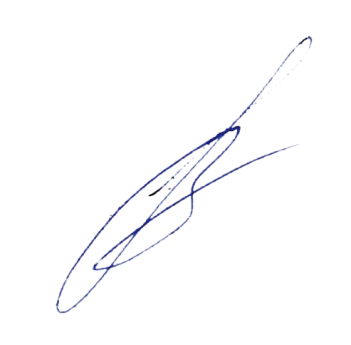 Заведующий кафедрой  					В.Л. Загребин№Наименование темыПродолж. занятийаудит.1Гистология, цели, задачи, методы. Виды микроскопии. Правила работы с микроскопом.Вводное тестирование.Гистологическая техника.222Общая морфология клетки. Органеллы и включения.223Ядро клетки. Деление клеток.224Эмбриология. Половые клетки. Оплодотворение. Дробление. 225Ранние стадии эмбриогенеза. Бластула. Гаструла. Нейрула. Образование осевого комплекса.226Дифференцировка зародышевых листков. Гисто-, органогенез.227Внезародышевые органы.228Эпителиальная ткань. Покровный эпителий.229Железистый эпителий. Железы.2210I итоговое занятие
(диагностика препаратов, электронных микрофотографий устный опрос, тестовый контроль)2211Кровь и кроветворение.Понятие о диффероне. 2212Собственно волокнистая
соединительная ткань.2213Хрящевая ткань.2214Костная ткань.2215Мышечная ткань.2216Нервная ткань. 2217Нервная система.2218Органы чувств.2219II итоговое занятие 
(диагностика препаратов, электронных микрофотографий устный опрос, тестовый контроль)2220Сердечно-сосудистая система.2221Иммунная система.2222Центральные органы эндокринной системы.2223Периферические органы эндокринной системы.2224Пищеварительная система.Органы ротовой полости. Слюнные железы, язык, миндалины, губы.2225Пищеварительная система. Ротовая полость. Зубы.2226Пищеварительная система. Пищевод, желудок.2227Пищеварительная система. Тонкая кишка, толстая кишка.2228Пищеварительная система. Печень. Поджелудочная железа.2229III итоговое занятие
 (диагностика микропрепаратов, электронных микрофотографий, устный опрос, тестовыйконтроль по пройденным темам).2230Дыхательная система.2231Кожа.2232Выделительная система.2233Мужская половая система.2234Женская половая система. Яичник. Овариальный цикл.2235Женская половая система. Матка. Яйцевод. Менструальный цикл.2236IV итоговое занятие (диагностика микропрепаратов, электронных микрофотографий, устный опрос, тестовый контроль по пройденным темам).22